W ŚWIECIE TEATRUTEMAT TYGODNIA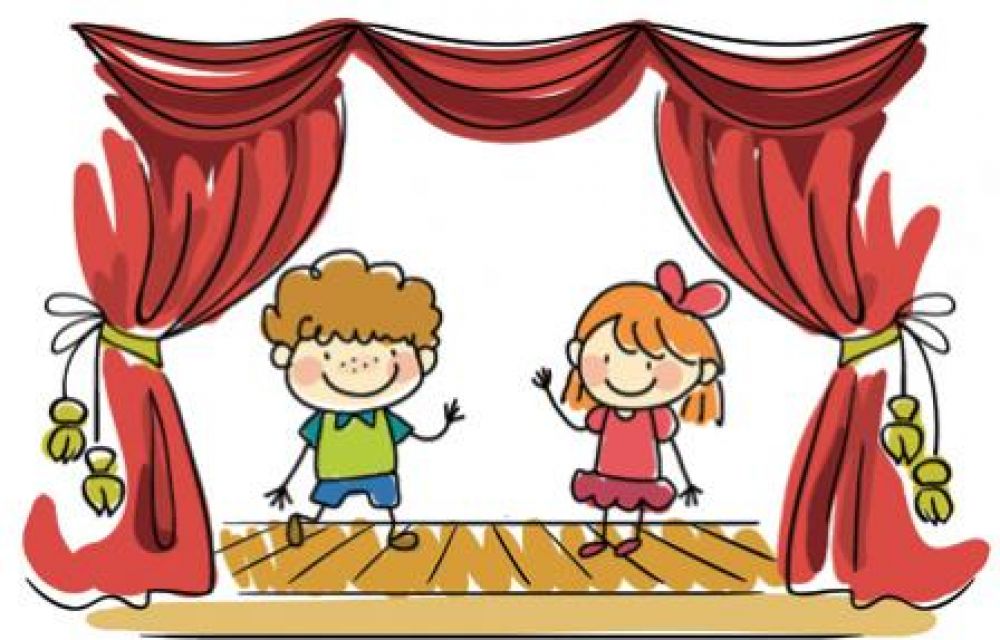 PONIEDZIAŁEK – 24.01.2022r.BAJKOWE CZARYEmocje – zabawa rozwijająca sferę emocjonalną dzieckaDziecko przygląda się obrazkom (następna strona). Zadaniem dziecka jest próba nazwania emocji, jeśli dziecko ma z tym problem, rodzic może poprosić go o wskazanie „smutnej dziewczynki”, „radosnej dziewczynki” itp. Następnie rodzic zadaje pytania:Kiedy jesteś smutny?Kiedy jesteś szczęśliwy?Kiedy jesteś zły? Itp.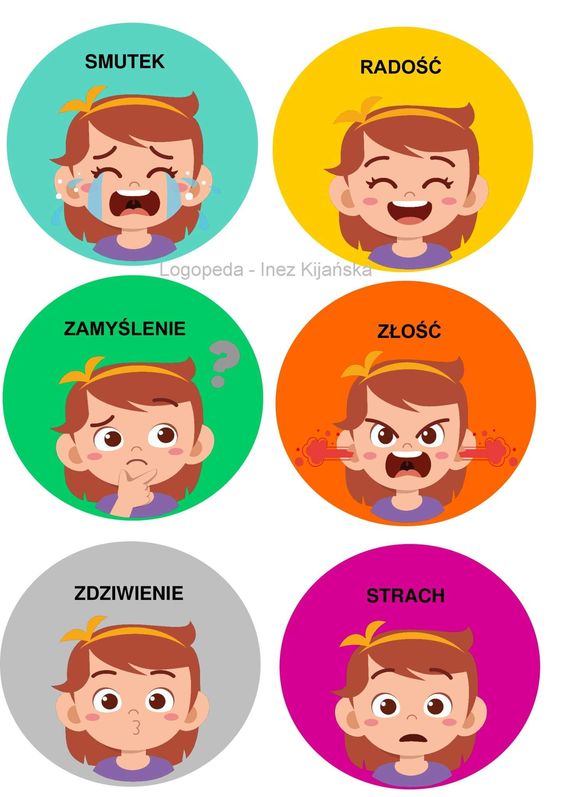 Przyglądnij się uważnie obrazkom. Jak myślisz, dlaczego na pierwszym obrazku dziewczynka płacze, a na ostatnim jest radosna? Opowiedz.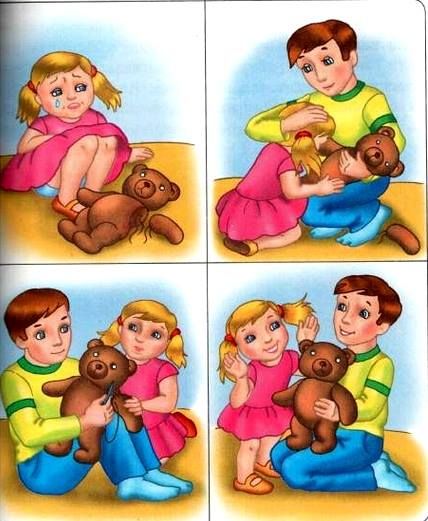 Bajkowe czary – zabawa dramowaRodzic wymienia tytuł bajki np. „Czerwony Kapturek”. Zadaniem dziecka jest wybranie dowolnej postaci z bajki i wcielenie się w jej rolę. Np. udaje wilka (wilk był groźny), Czerwonego Kapturka (wesoła, uśmiechnięta), babcie (smutna, schorowana).W świecie teatru – oglądanie filmiku edukacyjnego dla dzieci, rozmowa na podstawie filmu, poszerzanie wiedzy na temat teatruRodzic prezentuje dzieciom filmik i prosi, aby dziecko uważnie słuchało i starało się zapamiętać jak najwięcej.Link: https://www.youtube.com/watch?v=EzCWzeIYJZY&t=53sRodzic dla utrwalenia czyta podstawowe informacje związane z teatrem:Scena – przestrzeń (podwyższenie) w budynku teatralnym przeznaczone dla wystawiania utworów.Aktor – osoba odgrywająca rolę w teatrze lub filmie.Rekwizyt - przedmiot potrzebny w przedstawieniu teatralnym lub na planie filmowym, związany z akcją sztuki albo filmu, niezbędny do wykonywania określonej czynności lub charakterystyczny dla kogoś.Dekoracja – zaprojektowana i urządzona przez scenografa przestrzeń, w której rozgrywa się akcja sceniczna.Kulisy – Miejsce za sceną, gdzie trwają przygotowania aktorów i dekoracji.Charakteryzator – zawód, polegający na nadaniu twarzy i sylwetce aktora cech granej przez niego postaci (wieku, osobowości, wyglądu zewnętrznego). Do narzędzi pracy charakteryzatora należą: kosmetyki, peruki, zarosty itd.Kostium – ubiór aktora charakteryzujący daną postać, wyróżniający daną osobę.Widz – obserwator na widowni.Jestem aktorem – zabawa ruchowa pobudzająca wyobraźnieDziecko prezentuje przed rodzicem jakąś postać/zwierzę. Zadaniem rodzica jest odgadnięcie kogo przedstawia. Można również zamienić się rolami i tym razem to rodzic prezentuje. Moje paluszki – zabawa rozwijająca mowę oraz pobudzająca kreatywnośćRodzic maluje mazakiem na paluszkach dziecka oraz swoich oczka i buzie.  Następnie paluszki prowadzą między sobą rozmowę. Można również przygotować scenę (zakrycie krzesła np. ręcznikiem, za którym schowa się dziecko, a będzie widoczna tylko rączka i paluszki) na której „paluszkowe pacynki” będą przedstawiały jakąś bajkę. Zadaniem rodzica jest bicie braw oraz motywowanie dziecka.Po śladzie – ćwiczenie grafomotoryczneWydrukuj obrazek, a następnie rysuj po śladzie. Jeśli nie ma możliwości wydrukowania śledź wzór paluszkiem po ekranie.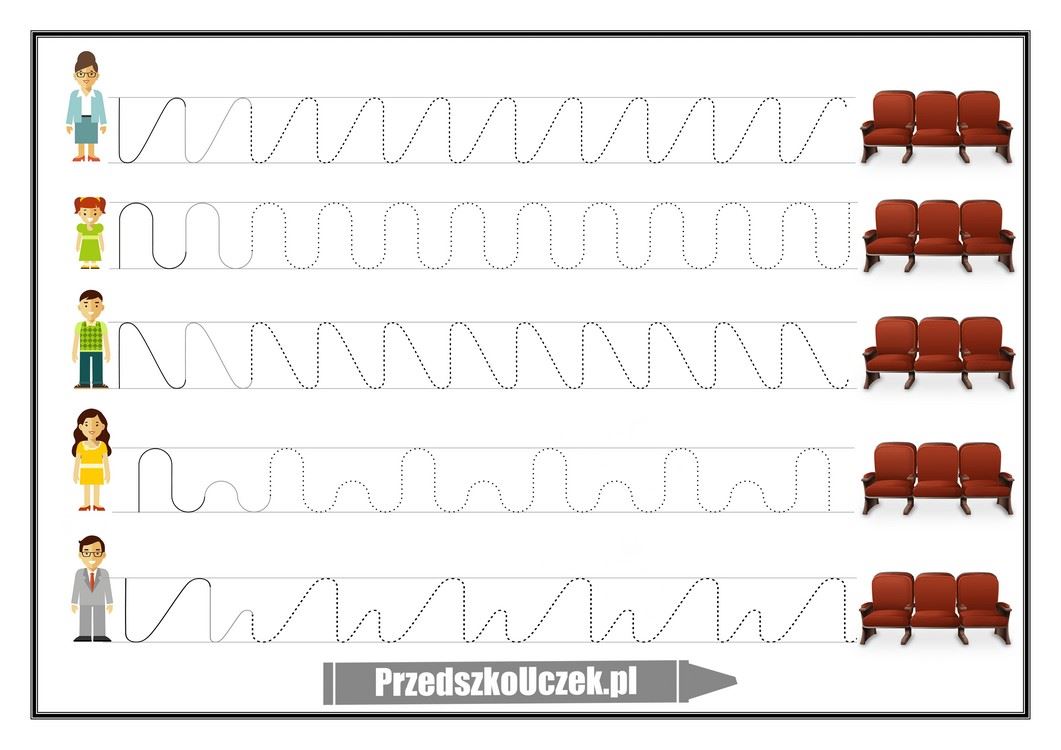 Pokoloruj obrazek. Na scenie namaluj postaci/aktorów ze swojej ulubionej bajki.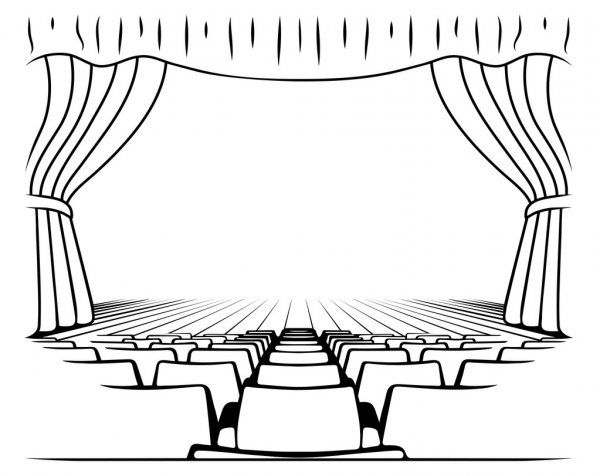 